Dein Name:  	 Dateitypen 1Welche Zusatzinformation gehört zu welcher Datei? Nummeriere.Arbeitsbereich:	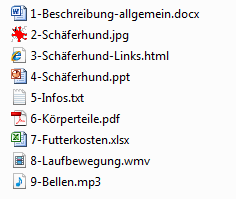 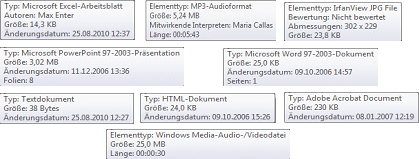 